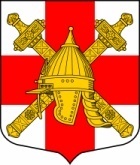 СОВЕТ ДЕПУТАТОВСИНЯВИНСКОГО ГОРОДСКОГО ПОСЕЛЕНИЯ КИРОВСКОГО МУНИЦИПАЛЬНОГО РАЙОНА ЛЕНИНГРАДСКОЙ ОБЛАСТИРЕШЕНИЕот  «31» августа 2020 года № 23Об утверждении Порядка оплаты труда работников муниципальных учреждений Синявинского городского поселения  Кировского муниципального района Ленинградской областиНа основании областного закона Ленинградской области от 20.12.2019    № 103-оз «Об оплате труда работников государственных учреждений Ленинградской области», в целях регулирования отношений, связанных с оплатой труда работников муниципальных учреждений Синявинского городского поселения Кировского муниципального района Ленинградской области, руководствуясь Уставом Синявинского городского поселения Кировского муниципального района Ленинградской области РЕШИЛИ:1. Утвердить Порядок оплаты труда работников муниципальных учреждений Синявинского городского поселения Кировского муниципального района Ленинградской области согласно приложению.2. Признать утратившим силу решение совета депутатов МО Синявинское городское поселение МО Кировский район Ленинградской области от 28.06.2011 № 16 «Об утверждении Порядка оплаты труда работников муниципальных бюджетных учреждений и муниципальных казенных учреждений муниципального образования Синявинское городское поселение муниципального образования Кировский муниципальный район Ленинградской области».3. Настоящее решение вступает в силу после официального опубликования и применяется к правоотношениям с 1 сентября 2020 года.Глава муниципального образования                                                   О.Л. ГорчаковРазослано: дело, администрация Синявинского городского поселения Кировского муниципального района Ленинградской области, МКУ «Культурно – Досуговый центр «Синявино»  Синявинского городского поселения Кировского муниципального района Ленинградской области, Кировская городская прокуратура, сайт https://www.lo-sinyavino.ru/, газета «Наше Синявино»Приложениек решению совета депутатовСинявинского городского поселенияКировского муниципального районаЛенинградской областиот«31» августа 2020 года № 23Порядок оплаты труда работниковмуниципальных учреждений Синявинского городского поселения Кировского муниципального района Ленинградской областиНастоящий Порядок регулирует отношения, связанные с оплатой труда работников муниципальных учреждений Синявинского городского поселения Кировского муниципального района Ленинградской области (далее - учреждения).1. Основные понятия, применяемые в настоящем решении совета депутатов Синявинского городского поселения Кировского муниципального района Ленинградской области (далее - решение)В настоящем решении используются следующие основные понятия:расчетная величина - показатель, установленный решением совета депутатов Синявинского городского поселения Кировского муниципального района Ленинградской области о бюджете Синявинского городского поселения Кировского муниципального района Ленинградской области на очередной финансовый год и на плановый период, который применяется для расчета должностных окладов (окладов, ставок заработной платы) работников за календарный месяц или за выполнение установленной нормы труда;межуровневый коэффициент - показатель, устанавливаемый администрацией Синявинского городского поселения Кировского муниципального района Ленинградской области по квалификационным уровням профессиональных квалификационных групп, профессиональным квалификационным группам (в случаях, когда профессиональная квалификационная группа не содержит деления на квалификационные уровни), а также по должностям, не включенным в профессиональные квалификационные группы, отражающий уровень квалификации работников;масштаб управления учреждением - перечень объемных показателей, характеризующих масштаб и сложность функций управления учреждениями в соответствующей отрасли, устанавливаемых администрацией Синявинского городского поселения Кировского муниципального района Ленинградской области;коэффициент масштаба управления учреждением - коэффициент, применяемый уполномоченным органом для определения должностного оклада руководителя с учетом значений объемных показателей, в соответствии с порядком, установленным администрацией Синявинского городского поселения Кировского муниципального района Ленинградской области;уполномоченный орган - орган местного самоуправления Ленинградской области, исполняющий функции и полномочия учредителя учреждения;основной персонал - работники, непосредственно выполняющие функции, оказывающие услуги (выполняющие работы), направленные на достижение определенных уставом учреждения целей деятельности этого учреждения, а также их непосредственные руководители, за исключением руководителя, заместителя руководителя и главного бухгалтера учреждения.2. Понятия, применяемые в настоящем решении, но не указанные в части 1 настоящего пункта, используются в значениях, определенных в трудовом законодательстве и иных нормативных правовых актах Российской Федерации, содержащих нормы трудового права.2. Общие положения1. Размер расчетной величины пересматривается не реже одного раза в год и не может быть пересмотрен в сторону уменьшения.Месячная заработная плата работника не может быть ниже размера минимальной заработной платы в Ленинградской области, установленного региональным соглашением о минимальной заработной плате в Ленинградской области, при условии, что указанным работником полностью отработана за этот период норма рабочего времени и выполнены нормы труда (трудовые обязанности).2. Администрация Синявинского городского поселения Кировского муниципального района Ленинградской области утверждает Положение о системах оплаты труда в учреждениях Синявинского городского поселения Кировского муниципального района Ленинградской области по видам экономической деятельности, устанавливающее:межуровневые коэффициенты;порядок определения размеров должностных окладов (окладов, ставок заработной платы) работников и повышающих коэффициентов к ним (в том числе для руководителей, их заместителей и главных бухгалтеров учреждений);перечни должностей (профессий) работников, относимых к основному персоналу учреждений;порядок определения коэффициентов масштаба управления учреждениями, размеры и порядок установления компенсационных выплат;виды и порядок установления стимулирующих выплат, в том числе особенности предоставления стимулирующих выплат руководителям учреждений в зависимости от показателей эффективности и результативности деятельности учреждений;порядок и предельные размеры оказания материальной помощи работникам;порядок формирования и использования фонда оплаты труда муниципальных казенных учреждений Синявинского городского поселения Кировского муниципального района Ленинградской области.3. Системы оплаты труда работников устанавливаются коллективными договорами, соглашениями, локальными нормативными актами в соответствии с трудовым законодательством, иными нормативными правовыми актами Российской Федерации, содержащими нормы трудового права, настоящим решением, Положением о системах оплаты труда в учреждениях по видам экономической деятельности.Локальные нормативные акты, устанавливающие системы оплаты труда, принимаются руководителями учреждений с учетом мнения представительного органа работников по согласованию с соответствующим уполномоченным органом, при этом условия оплаты труда работников не могут быть ухудшены по сравнению с Положением о системах оплаты труда в учреждениях по видам экономической деятельности.3. Оплата труда работников 1. Должностные оклады руководителей учреждений устанавливаются администрацией Синявинского городского поселения Кировского муниципального района Ленинградской области. Минимальный уровень должностного оклада руководителя определяется путем умножения среднего минимального уровня должностного оклада (оклада, ставки заработной платы) работников, относимых к основному персоналу соответствующего учреждения, на коэффициент масштаба управления учреждениям.2. Должностные оклады заместителей руководителей и главных бухгалтеров учреждений устанавливаются правовым актом руководителя учреждения. Минимальный уровень должностного оклада заместителя руководителя (главного бухгалтера учреждения) устанавливается на 10-30 процентов ниже минимального уровня должностного оклада руководителя соответствующего учреждения в порядке, определенном Положением о системах оплаты труда учреждениях по видам экономической деятельности.3. Должностные оклады (оклады, ставки заработной платы) работников (за исключением руководителей, заместителей руководителей и главных бухгалтеров учреждений) устанавливаются правовым атом руководителя учреждения в размере не ниже минимального уровня должностного оклада (оклада, ставки заработной платы) работника, определяемого путем умножения расчетной величины на межуровневый коэффициент. 4. К должностным окладам (окладам, ставкам заработной платы) работников (включая руководителей, заместителей руководителей и главных бухгалтеров учреждений) применяются повышающие коэффициенты, предусмотренные Положением о системах оплаты труда учреждениях по видам экономической деятельности. 5. Оплата труда работников (включая руководителей, заместителей руководителей и главных бухгалтеров учреждений) включает в себя:должностные оклады (оклады, ставки заработной платы);компенсационные выплаты;стимулирующие выплаты.6. Размеры стимулирующих выплат руководителю учреждения устанавливаются распоряжениями администрации Синявинского городского поселения Кировского муниципального района Ленинградской области, если иное не установлено администрацией Синявинского городского поселения Кировского муниципального района Ленинградской области, в зависимости от показателей эффективности и результативности деятельности учреждения.4. Заключительные положения1. Заработная плата работников (без учета премий и иных стимулирующих выплат) при введении новых систем оплаты труда и их изменении не может быть меньше заработной платы (без учета премий и иных стимулирующих выплат), выплачиваемой работникам до их введения и изменения, при условии сохранения объема должностных (трудовых) обязанностей работников и выполнения ими работ той же квалификации.